दो दिवसीय प्रवेश प्रथम एवं द्वितीय सोपान प्रशिक्षण एवं परिक्षण शिविर का सफलतापूर्वक आयोजन दिनांक 22/11/2022 एवं 23/11/2022 को विद्यालय स्तर पर आयोजित किया गया इसमें 54 स्काउट एवं गाइड ने भाग लिया  तृतीय सोपान प्रशिक्षण एवं परिक्षण शिविर जिसका आयोजन दिनांक 07/09/2022 से 10/09/2022 तक केंद्रीय विद्यालय खैरागढ़ में किया गया इसमें विद्यालय के 8 गाइड एवं 5 स्काउट  ने भाग लिया |राज्य पुरुस्कार प्रशिक्षण एवं परिक्षण शिविर जिसका आयोजन दिनांक 28/11/2022 से 02/11/2022 तक केंद्रीय विद्यालय बी. एम. वाय. भिलाई में किया गया इसमे विद्यालय की 2 गाइड एवं 2 स्काउट ने भाग लिया |4.  LAVANYA, CLASS-IX, participated in 18th National Jamboree 2022-23 at Pali, Rajasthan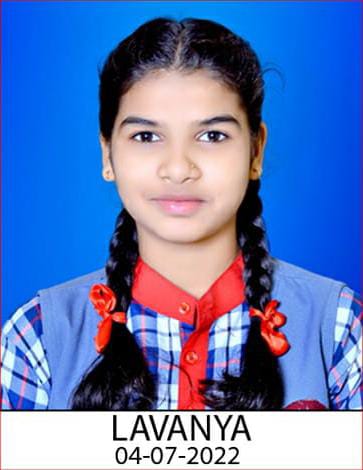 भारत स्काउट एवं गाइड इकाई केंद्रीय विद्यालय सी.आई. एस. एफ. भिलाई २०२२-२३ ACHIEVEMENTS. NName of Student Scout/GuideClassRohan SahuScoutIXPrem KumarScoutIXSumit KushwahaScoutIXAkshit ShahScoutIXAnsh JaiswalScoutIXPalak SharmaGuideIXSunishka GuhaGuideIXNeelima SahuGuideIXSimran SahuGuideIXShalini Deshmukh GuideIXMahi VermaGuideIXAshifa KhanGuideIXLavanyaGuideIXS. NName of Student Scout/GuideClassMukesh Kumar ScoutXSharth GowdaScoutXKu. Vaishnavi PalGuideXKu. Nisha Bandhey GuideX